              	                 Ice Blast Tournament, St. Louis, 5/7- 9th, 2021         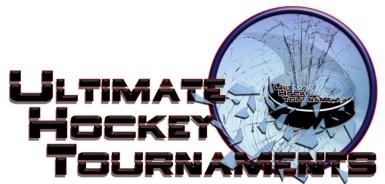 Midget/Varsity Tournament Format       Four teams, with each team playing three preliminary round games. At the conclusion of preliminary round,                                First plays Second for Championship. Third plays Fourth for the consolation. Standings		Game Results	TeamPoints Gm1Points Gm2Points Gm3Total PointsTiebreakers Bandits Hockey0022 Stevenson Patriots2226 GBS Titans 2204 Music City Marauders0000Fri  5:20  5:20PmAffton ArenaAffton ArenaAffton ArenaGBSGBSGBS44vs.vs.BanditsBandits3Fri  9:15  9:15PmSt. Peters Rec Plex-ASt. Peters Rec Plex-ASt. Peters Rec Plex-ASt. Peters Rec Plex-AStevensonStevenson55vs.vs.Music CityMusic City0Sat11:4011:40AmAffton ArenaAffton ArenaAffton ArenaAffton ArenaMusic CityMusic City11vs.vs.GBSGBS6Sat  2:10  2:10PmAffton ArenaAffton ArenaAffton ArenaAffton ArenaBanditsBandits22vs.vs.StevensonStevenson3Sat  9:15  9:15PmSt. Peters Rec Plex-BSt. Peters Rec Plex-BSt. Peters Rec Plex-BSt. Peters Rec Plex-BGBSGBS11vs.vs.StevensonStevenson6Sat  9:20  9:20PmAffton ArenaAffton ArenaAffton ArenaAffton ArenaBanditsBandits44vs.vs.Music CityMusic City2            *** HOME ***            *** HOME ***          *** AWAY ***          *** AWAY ***SundaySunday11:00AmSt. Peters Rec Plex-BSt. Peters Rec Plex-B   3rd Place   3rd Place   3rd PlaceBandits           6-1Bandits           6-1  4th Place   4th Place Music City                             ConsolationMusic City                             ConsolationSundaySunday10:50AmAffton ArenaAffton Arena   1st Place   1st Place   1st PlaceStevensonStevenson  2nd Place    2nd Place  GBS      3-2                        ChampionshipGBS      3-2                        Championship